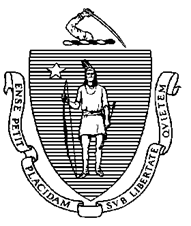 MAURA T. HEALEY		MARY A. BECKMANGOVERNOR                                                                                                            	     ACTING SECRETARYKIMBERLEY DRISCOLL                                        		MARY SHEEHAN         LIEUTENANT GOVERNOR 		ACTING COMMISSIONERNOTICE OF VIRTUAL MEETING Sylvia Hosman is inviting you to a scheduled Zoom meeting. Join Zoom Meeting 
https://zoom.us/j/95849730876?pwd=N0R3amtWdjRXaVNmekxRQUk1b1l3UT09 Meeting ID: 958 4973 0876 
Passcode: 967343 
One tap mobile 
+13017158592,,95849730876#,,,,*967343# US (Washington DC) 
+13052241968,,95849730876#,,,,*967343# US Dial by your location 
        +1 301 715 8592 US (Washington DC) 
        +1 305 224 1968 US 
        +1 309 205 3325 US 
        +1 312 626 6799 US (Chicago) 
        +1 646 876 9923 US (New York) 
        +1 646 931 3860 US 
        +1 253 205 0468 US 
        +1 253 215 8782 US (Tacoma) 
        +1 346 248 7799 US (Houston) 
        +1 360 209 5623 US 
        +1 386 347 5053 US 
        +1 408 638 0968 US (San Jose) 
        +1 507 473 4847 US 
        +1 564 217 2000 US 
        +1 669 444 9171 US 
        +1 669 900 6833 US (San Jose) 
        +1 689 278 1000 US 
        +1 719 359 4580 US 
Meeting ID: 958 4973 0876 
Passcode: 967343 
Find your local number: https://zoom.us/u/axpudpez6 Agenda (topics anticipated to be discussed):Welcome/IntroductionsFrequency of MeetingsDepartment of Transitional Assistance (DTA) Director’s Updates – LocalDTA Advisory Board Statewide Updates (Changes and/or Business Processes):  Advisory Board Members’ Organization Information Sharing & Updates: Suggestions for Agenda Topics for Next MeetingOpen DiscussionsAdjournment Name of committee, board, etc:North Shore Advisory BoardDate of meeting:February 9, 2023Time:2:00 p.m. -3:00 p.m.Place: Virtual Meeting Platform: ZOOM JOIN ZOOM MEETINGHOST: Sylvia HosmanHost Contact Number: 978-825-7390